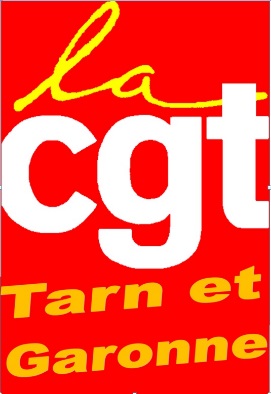 Face aux injustices, la colère doit s’amplifier !Pour servir le patronat et la finance, Macron nous vole 2 fois :1) Sur notre salaire trop faible pour vivre au quotidien,2) Sur notre salaire socialisé (cotisation sociale) qui nous permettra de vivre demain en cas de maladie, de chômage, et à la retraite.Ne les laissons plus faire ! Avec la cgtEnsemble redonnons toute sa valeur et sa place au travail !Signez et faites signer la pétition !La CGT du Tarn et Garonne appelle à faire GREVE et à MANIFESTERPour l’augmentation des salaires, Pensions et Minima sociauxSAMEDI 1er DECEMBRE devant la préfecture à 11h00NOS BESOINS DOIVENT ÊTRE ENTENDUSJ’AGISPOUR LUTTER CONTRE LA VIE CHÈRE, AVEC LACGT, JE REVENDIQUE :l’augmentation des salaires, desminima sociaux, du point d’indice des fonctionnaires, des pensions ;la reconnaissance des qualifications ;l’égalité professionnelle entre lesfemmes et les hommes – A travail égal,salaire égal ;des emplois de qualité, d’améliorer lesconditions de travail, de travailler tous,mieux et moins ;une protection sociale de qualité toutau long de sa vie avec des droits à laretraite à taux plein à 60 ans, moinsselon la pénibilité des métiers avec unepension égale à 75% de mon salaire eten aucun cas inférieure au Smic ;des droits au déplacementpartout et pour tous, avec destransports accessibles et dequalité ;la prise en charge parl’employeur des trajetsdomicile/travail.POUR OBTENIR SATISFACTION, MA VOIX COMPTE :je décide d’AGIR ET de memobiliser pour, ensemble,maintenir nos droits et en gagner denouveaux, imposer l’ouverture denégociations sur nos revendicationset les propositions de la CGT ;je décide de m’engagersous diverses formes, etnotamment par la grèveinterprofessionnelle dans lesentreprises et les administrations.Nous déposerons ensemble cette pétition auprès du gouvernement et du patronat.NOM : _______________________________ PRÉNOM : ________________________________________SIGNATURE :___________________________________________________________________________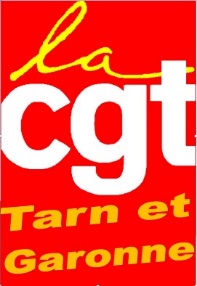 Je veux compter « plus » : je rejoins la CGT !Adresse :_______________________________________Adresse e-mail:__________________________________Union Départementale CGT 18 rue Michelet 82000 MONTAUBAN. Tél : 0563 63 07 41e-mail : cgt-82@wanadoo.frAugmentation du coût de la vie et desdépenses incompressibles, en 2018 :Electricité +17 % ; Gaz +7,4 % ;Fioul domestique +36 % ;Essence +15 % ; gazole +23% ;Produits frais alimentaire +5,9 %Mutuelles…Augmentation des coûts de mobilitédans nos départements ruraux liés à la perte des services publics deproximité (Fermetures d’écoles, depostes, de maternités, deperceptions, de gares et lignes detrain …)Augmentation des coûts de mobilitédans nos départements ruraux liés à la perte des services publics deproximité (Fermetures d’écoles, depostes, de maternités, deperceptions, de gares et lignes detrain …)DU POGNON DE DINGUE, Il Y EN A ! Il est distribué au patronat et à la finance :90 Milliards d’€ c’est le montant total des niches fiscales pour les entreprises en 2017.dont 21 Milliards d’€ de Crédit Impôt Compétitivité Emploi (CICE) pour des créationsd’emploi quasi nulles !AUTRES CADEAUX :3,5 Milliards d’€= suppression de l’Impôt Sur la Fortune (ISF) !1,2 Milliards d’€= baisse d’impôt sur les sociétés !1,8 Milliards d’€= baisse de taxe sur les dividendes aux actionnaires !1,3 Milliards d’€= baisse de taxe sur les revenus du capital !800 Millions d’€= suppression de l’ « Exit Tax» pour lutter contre l’évasion fiscale !Sans compter 80 Milliards d’€ de fraude fiscale patronale ! Carlos Ghosn le patron de Renault-Nissan en est le parfait exemple !